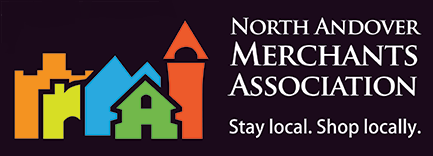 Saturday, October 17, 2020 9 am – 4 pmOPEN TO KIDS IN GRADES 3-8Rain date Sunday, October 18WINDOW PAINTING CONTEST RULESEach artist will be assigned a 24″ x 36″ space on the outside of a window at a NA Merchant business.Sill, wall, and sidewalk areas below window MUST be covered and taped with newspaper.Each artist supplies his or her own tempera (NOT ACRYLIC) paints, brushes, newspaper, rags, and masking tape. All work needs to be done freehand and have a “Halloween” theme.Official rules and regulations will be emailed prior to the event and must be followed closely to avoid disqualification.Register on-line https://www.cognitoforms.com/ArtisanMarketAtTheMills/HalloweenWindowDecoratingContestRegistrationRegistration deadline is Friday October 11th.Windows will be painted on Saturday, October 17, any time between 9:00 am and 4:00 pm. all work must be finished by 4:00 pm.The rain date for painting will be Sunday, October 18, 9am – 4pm. Please check our Facebook page or call 508-277-2312 by 8am on Saturday, October 17 for an announcement regarding weather-related conditions.Spaces are limited. Windows are assigned on a first-come, first-served basis. One window will be assigned to each participant. We cannot honor requests for specific windows.Prizes will be awarded for each grade. Winners will be notified by email.All artists must return to the business within the first 3 days of November to completely clean their window.The event is sponsored by the North Andover Merchants Association.